ANILLADORA GRAFIN GT 7520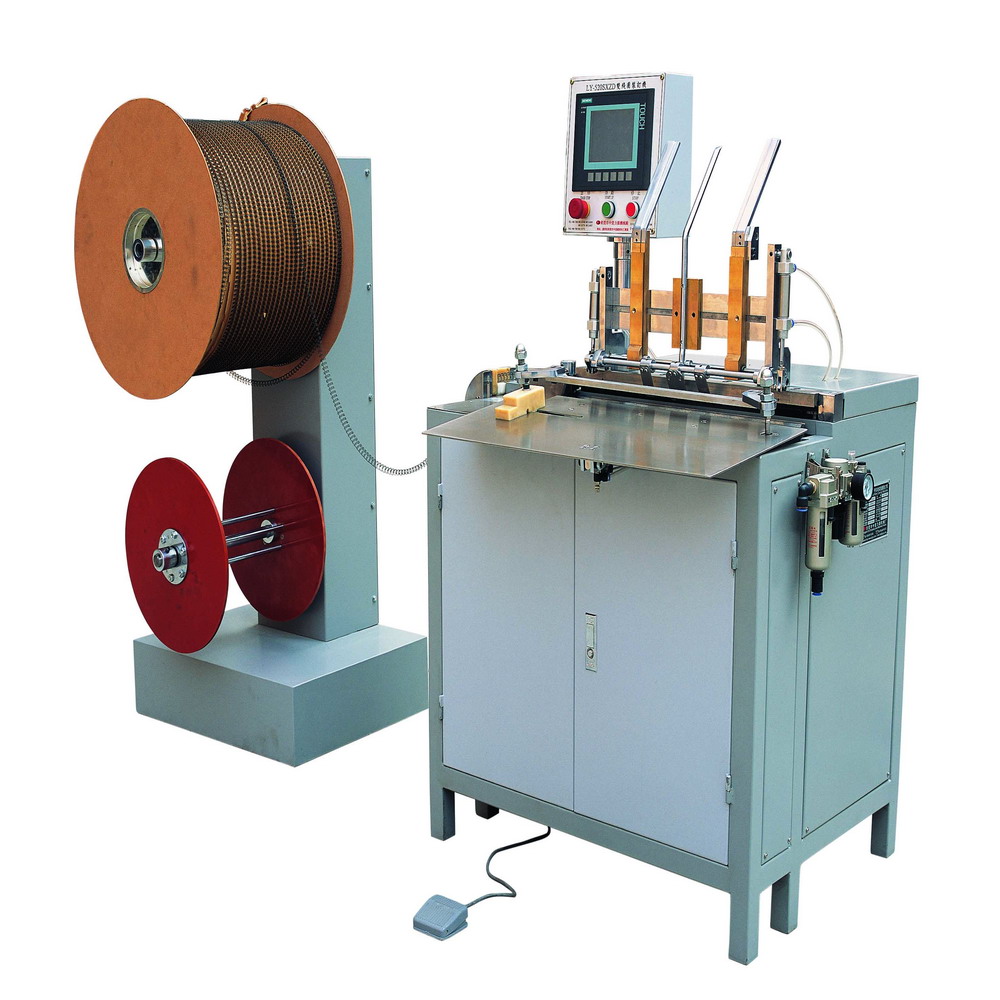 Características Trabaja a  una velocidad de 20 cuadernos/minuto controlado a través de un dispositivo de touch screen de fácil operación.Puede encuadernar varios segmentos al mismo tiempo, hasta 5 segmentosDiámetro del encuadernado: P3:1 3”/16-9”16   P2:1  5” /8-1Medidas de los anillos: 25, 30, 35 y 40 mm de diámetro.ESPECIFICACIONESVideo de funcionamiento: http://youtu.be/QO3pNuYsvYYModo de alimentaciónManualManejo del doble alambreCorte, incersión y cierre automáticoEspecificaciones de alambreDiámetro ¼” – ¾” (Paso) 3:1 2:1Ancho máximo de papel520 mmAncho máximo de encuadernación507 mmLargo mínimo de papel75 mmVelocidad de trabajo300 – 1200 (p/hora) Tamaño de mesa de trabajo600 mm (W) x300 mm (D)Fuente de alimentación220v / 1p /50 HzCompresor de aire (no incluido)1.5 KwPresión de aire6-8 Kg/cm3 Dimensiones 1º Paquete1.030 (ancho) x 770 (largo) x 1.200 (alto) mmPeso220 KgDimensiones 2º Paquete 490 (ancho) x 760 (largo) x 1.220 (alto) mmPeso65 Kg